项目管理实务——提高执行力，降低工作风险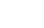 课程前言VUCA时代，企业努力提升竞争力的同时还面临着降本增效的压力，需要所有的员工都能胜任项目经理的角色，在千头万绪的事物中找到方向，组织好团队，树立权威和信誉，多、快、好、省地实现项目目标，为公司带来佳绩，创造财富。事实上，我们所做的每一项工作都可以称作项目。项目管理工作本身充满挑战，并非总是成功，据美国项目管理协会（PMI）的全球调查结果：◎ 在项目管理领域仅有8%的组织或机构能够被冠以“高效”的称号。◎ 45%的项目要么超期未完成，要么面临被撤销的命运。◎ 仅有45%的项目实现了最初的目标。◎ 全世界范围内每投入项目的100美元中，就有13.5美元的仅损失---而且是“永远无法追回的损失”。幸运的是，我们为大家准备了《项目管理实务》这个课程。本课程通过实用、直接的方法教会你如何打造团队共同价值观、建立高绩效团队；设计、制定实际可靠的计划、进度，以及如何推动、执行、监控，成功实现项目目标。课程收益1、学习正规的项目管理基础知识，将碎片化的管理知识和经验进行梳理总结，结合自己的工作实际，建立项目管理知识体系和工作方法。2、课堂所学知识可在实际工作中加以应用和实践，改善项目工作质量、提高项目绩效、降低执行风险。3、提升和激发进一步学习项目管理知识的积极性，为后续项目经理的职业化发展打下基础。适合对象中高层管理人员、项目经理、新晋项目经理、未来将从事项目管理者课程大纲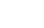 讲师介绍张雷 老师培训界项目管理专家项目管理专业人士PMP（美国）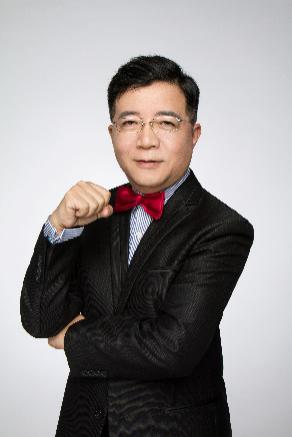 国家外专局PMP认证培训讲师新产品开发专业人士NPDP（美国）敏捷式项目管理专业人士ACP（美国）英国剑桥大学国际项目管理研究生（CIE-IDPM）工商管理博士DBA华为认证项目讲师曾任华发集团高级项目经理曾任深圳宏兆集团副总裁曾任重庆钢铁集团公司自动化研究所信息中心主任【主讲课程】项目管理类：《 PMP认证精讲课程》 《PMP认证考试冲刺课》《项目管理实务》  《如何成为一名优秀的项目经理》《如何构建企业（组织）项目管理体系 》管理类：《目标管理》《企业中级主管管理训练 》《企业高阶主管经营训练 》【授课方式及讲师风格】风趣幽默，善于将理论结合实际情景与工作场景；采取小组讨论，角色扮演，视频等多种教学模式相结合。往期花絮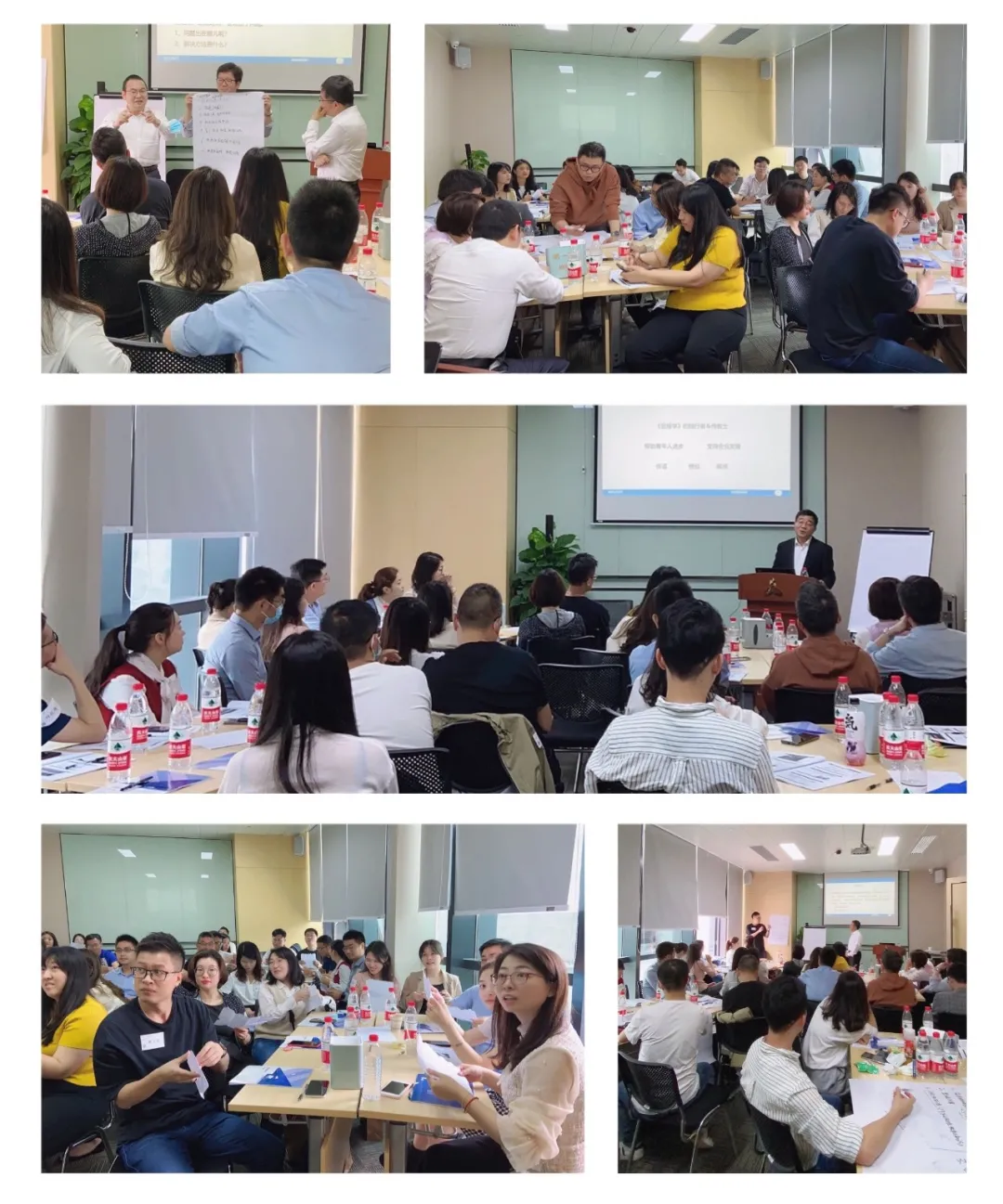 课程信息课程时间：6月26日-27日（周六日）课程地点：深圳（报名后告知具体地址）课程费用：3680元/人（含培训费、证书费、教材费、场地资料费，不含差旅食宿费）模块知识点一、项目管理为什么如此重要?重新认识管理的作用我们当前的形势与挑战企业竞争力与管理的发展项目管理的发展项目管理是企业的重要竞争力二、什么是项目？什么是项目管理?什么是项目项目的特性什么是管理（补充知识）什么是项目管理项目经理的角色项目发起人的作用项目团队的建设项目相关方管理三、项目管理、战略管理、营运管理有什么关系和区别？ 什么是战略管理？什么是营运管理？战略、项目、营运管理的相互关系四、制约项目成功的主要因素是什么？整合管理范围成本时间质量资源相关方风险五、 项目管理体系与过程管理组织影响和项目生命周期项目管理的生命周期项目管理的过程项目管理的五大过程（核心重点）启动过程、规划过程、执行过程、控制过程、收尾过程六、项目管理案例指导以宝贝成长案例贯彻始终，通过案例把以上知识点串联为一个整体。从概念起步，项目立项、启动、计划、执行、控制、收尾七、项目管理的组织顶层设计领导重视企业项目管理基础培训培养项目经理骨干成立项目管理推广小组（未来的PMO）建立样板项目成立PMO，建立项目管理体系